附件3教学楼平面示意图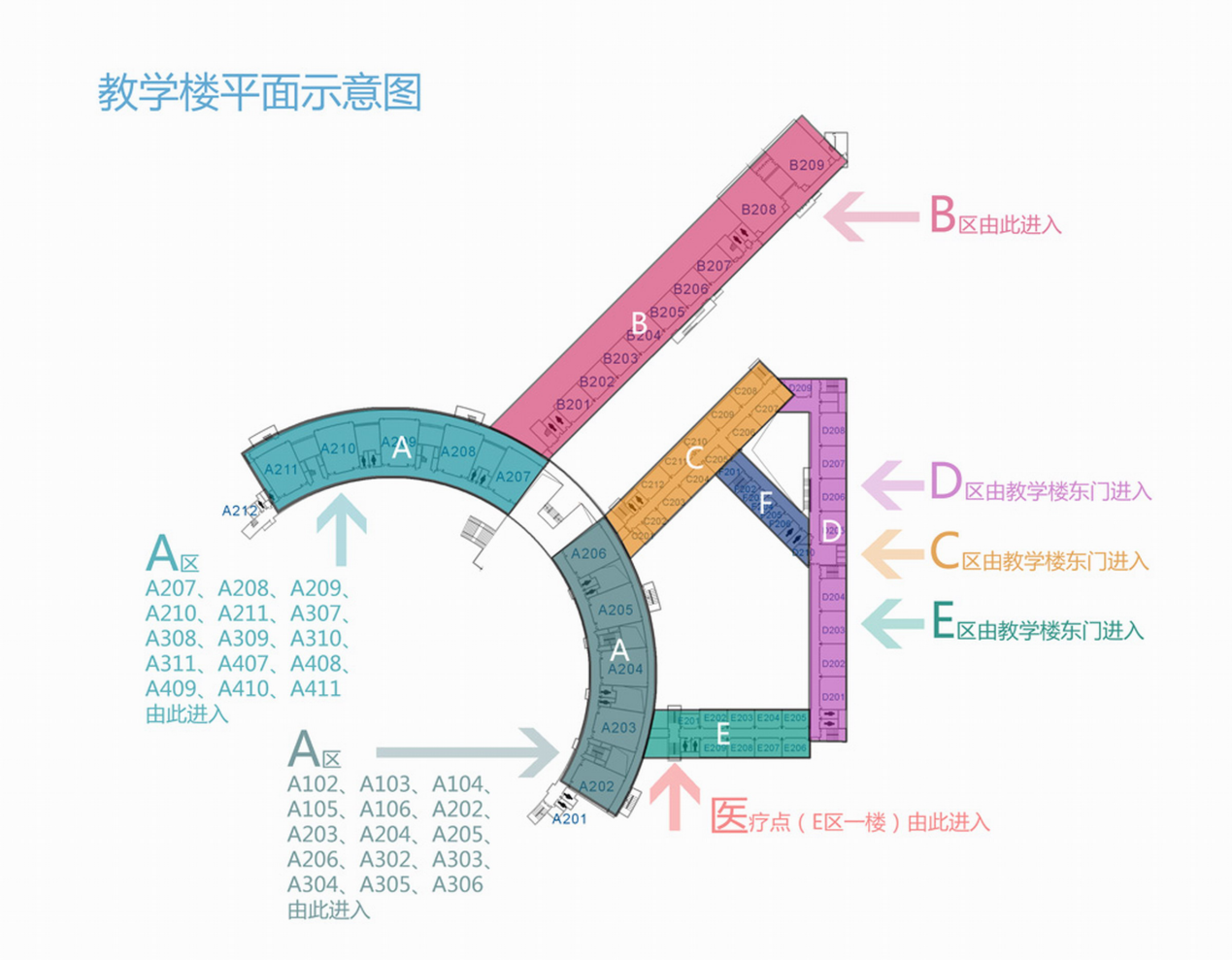 